Муниципальное Бюджетное Общеобразовательное Учреждение «Николаевская средняя   школа»СОГЛАСОВАНО                                                                                                                                      УТВЕРЖДАЮЗаместитель директора по УВР                                                                                                                Директор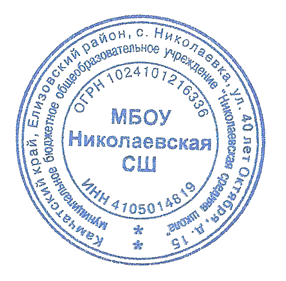 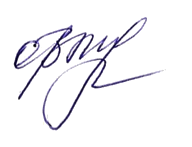 МБОУ Николаевская СШ                                                                                                                         МБОУ Николаевская СШ______________ ( Т.В.Ревенок)                                                                                                                ______________________ (О.В. Муравьёва )РАБОЧАЯ ПРОГРАММАпо  развитию речи, 2 «А»класс УМК «Перспектива»Учитель:      Дзень Наталья Владимировнас. Николаевка2018 - 2019  учебный годКалендарно – тематическое планирование по музыке.Элементы рабочей программыСодержание элементов рабочей программы1.Пояснительная записка  (на уровень обучения)      Программа разработана в соответствии с требованиями Федерального государственного образовательного стандарта начального общего образования и обеспечена УМК «Перспектива» (авторы Л. Ф. Климанова, Т. Ю. Коти: «Волшебная сила слов» рабочая тетрадь по развитию речи, 2 класс, Москва «Просвещение», 2018г.Изучение предмета «Развитие речи» важно с точки зрения реализации поставленных стандартом целей образования.Ни один из традиционных школьных предметов российского образования специально не учит речи. Риторика- развитие речи,  как учебный предмет восполняет очень важную область школьного образования, её отсутствие приводит к тому, что многие ученики, хотя в целом владеют лингвистическими понятиями, грамотны, затрудняются общаться в разных ситуациях (в школе и вне школы).Программа «Волшебная сила слов» - духовно-нравственного направления.Актуальность программы основывается на интересе, потребностях учащихся, их родителей и общества. В программе удачно сочетаются взаимодействие школы с семьёй, развитие, эмоциональное благополучие детей и взрослых. В основе всякого обучения лежит коммуникация, общение, поэтому риторика- развитие речи,  как инновационный, практико-ориентированный предмет помогает решать задачи формирования универсальных действий на межпредметном уровне, этот предмет способствует развитию качеств личности, «отвечающих требованиям информационного общества, инновационной экономики, задачам построения демократического гражданского общества на основе толерантности, диалога культур и уважения многонационального состава российского общества». Цель данной программы – научить речи, развивать коммуникативные умения, научить младших школьников эффективно общаться в разных ситуациях, решать различные коммуникативные задачи, которые ставит перед учениками сама жизнь.Содержание курса риторики «Волшебная сила слов» предполагает решение следующих задач:1.Обогащение словарного запаса и грамотного строя речи учащихся.2.Развитие языковой личности, совершенствование коммуникативных умений.3.Обучение навыкам культуры речи и речевого общения.4.Развитие у детей эмоциональной выразительности речи.5.Расширение кругозора детей, развитие воображения, памяти.6.Целенаправленная работа над становлением у младших школьников элементов учебной самостоятельности, умения эффективно работать с книгой, потребности и привычки обращаться к лингвистическим словарям и справочникам.7. Введение в мир человеческих отношений, нравственных ценностей.8. Формирование духовно – нравственной личности.Особенности программы.Главное назначение данного курса - формирование навыков общения, культуры речи и поведения учащихся, развитие и совершенствование их нравственных качеств, ориентация на общечеловеческие ценности.Формы организации учебного процесса.Программа предусматривает проведение  занятий, работу детей в группах, в парах, самостоятельно, работу с привлечением родителей . Занятия могут проходить в игровых формах: викторины, театральные постановки, составление и решение ребусов, кроссвордов, загадок. Дети выполняют творческие индивидуальные задания: составление и написание рассказов, стихов, сказок, выполнение проекта.Методы и технологии.Методы и технологии проведения занятий: беседа, игра, самостоятельная работа, работа в группах, парах, наблюдение, инсценировка, уровневая дифференциация, проблемное обучение, поисковая деятельность, информационно – коммуникационные технологии, проектная деятельность, здоровье сберегающие технологии.1.1. Описание места учебного предмета в учебном плане (на уровень обучения)На изучение предмета « Развитие речи» , во 2 классе начальной школы выделяется 34 часа (1 час в неделю, 34 учебные недели).1.2. Предметные результаты освоения конкретного учебного предметаЛичностные, метапредметные и предметные результаты освоения учебного предметаЭти результаты в обобщенном виде можно охарактеризовать с точки зрения достижения установленных стандартом требований к результатам обучения учащихся:- на уровне личностных результатов – «овладение начальными навыками адаптации в динамично развивающемся мире», «развитие самостоятельности и личной ответственности за свои поступки, в том числе в информационной деятельности, на основе представлений о нравственных нормах, социальной справедливости и свободе»; «развитие этических чувств, доброжелательности и эмоционально-нравственной отзывчивости, понимания и сопереживания чувствам других людей» и т.д.;– на уровне метапредметных результатов – «овладение навыками смыслового чтения текстов различных стилей и жанров в соответствии с целями и задачами; осознанно строить речевое высказывание в соответствии с задачами коммуникации и составлять тексты в устной и письменной формах»; «овладение логическими действиями сравнения, анализа, обобщения, классификации по родовидовым признакам, построения рассуждений»; «готовность слушать собеседника и вести диалог, готовность признавать возможность существования различных точек зрения и права каждого иметь свою; излагать своё мнение и аргументировать свою точку зрения и оценку событий»; «готовить своё выступление и выступать с аудио-, видео и графическим сопровождением; соблюдать нормы информационной избирательности, этики и этикета»; опираться на «использование знаково-символических средств  представления информации для решения учебных и практических задач» и т.д.;– на уровне результатов в предметной области «Филология» – «овладение первоначальными представлениями о нормах русского и родного литературного языка (орфоэпических, лексических, грамматических) и правилах речевого этикета;Безусловно, преподавание риторики- развитии речи ,  основано на деятельностном подходе как основном способе получения знаний и развития коммуникативных умений анализируют примеры общения, реализуют свои высказывания в соответствии с изученными правилами.Таким образом, риторика- развитие речи, как предмет филологического цикла, помогает решению задач, которые ставятся новым стандартом при обучении русскому языку и литературному чтению.Результаты обучения во 2 классеЛичностными результатамиизучения курса «Риторика- развитие речи» во 2-м классе является формирование следующих умений:– осознавать роль речи в жизни людей;– оценивать высказывания людей с точки зрения их уместности, тактичности в данной ситуации;– объяснять правила вежливого, уместного поведения людей при общении (правила при разговоре, приветствии, извинении и т.д.).Метапредметными результатами изучения курса «Риторика- развитие речи» является формирование следующих универсальных учебных действий (УУД):– соблюдать правила вежливого общения в урочной и внеурочной деятельности;– реализовывать простое высказывание на заданную тему;– ориентироваться в своей системе знаний: приводить примеры удачного и неудачного общения в своей жизни и жизни окружающих;– самостоятельно работать с заданиями учебника, осознавать недостаток информации, использовать школьные толковые словари;– учиться договариваться о распределении ролей в игре, работы в совместной деятельности;– делать простые выводы и обобщения в результате совместной работы класса.Предметными результатами изучения курса «Риторика- развитие речи» в 2-м классе является формирование следующих умений:– различать устное и письменное общение;– различать словесное и несловесное общение, осознавать роль несловесного общения при взаимодействии людей, уместность использования различного темпа, громкости, некоторых жестов и мимики в разных ситуациях;– уместно использовать некоторые несловесные средства в своей речи;– анализировать уместность, эффективность реализации речевых жанров приветствия, прощания, благодарности, извинения в различных ситуациях общения;– продуцировать уместные, эффективные этикетные жанры приветствия, прощания, благодарности, извинения применительно к разным ситуациям общения;– распознавать и вести этикетный диалог.Ожидаемые результаты:1.Повышение орфографической грамотности учащихся.2.Эффективное использование полученных знаний на уроках русского языка и других уроках.3.Соблюдение норм и правил речевой культуры и речевого поведения.2.Содержание учебного предмета(на класс)Дидактическое и техническое оснащениеДля осуществления образовательного процесса по риторике«Волшебная сила слов» необходимы следующие  принадлежности:компьютер, принтер, сканер, мультмедиапроектор, рабочая тетрадь «Волшебная сила слов».Планирование составлено по пособию для учащихся общеобразовательных учреждений «Волшебная сила слова» (авторы Л.Ф.Климанова, Т.Ю.Коти), рекомендованному РАН, РАО. Издательство «Просвещение», Москва, 2010г3. Критерии оцениванияКонтроль осуществляется в следующих видах: В данном классе обучаются ребята со средними уровнем обучения и низким. Моей задачей является усвоение и формирование предметных и универсальных способов действий, а также опорной системы знаний, обеспечивающих возможность продолжения образования в основной школе.В данном классе обучается ученик со статусом ОВЗ по программе вида 7.1Для него разработана индивидуальная программа обучения для равных возможностей получения качественного образования, отвечающему его возможностям и образовательным потребностям.В данном классе обучаются ребята со средними уровнем обучения и низким. Моей задачей является усвоение и формирование предметных и универсальных способов действий, а также опорной системы знаний, обеспечивающих возможность продолжения образования в основной школе.В данном классе обучается ученик со статусом ОВЗ по программе вида 7.1Для него разработана индивидуальная программа обучения для равных возможностей получения качественного образования, отвечающему его возможностям и образовательным потребностям.№ п/пНазвание разделов и темВсего часовДата по плануДата по фактуПримечания«Волшебные» слова и добрые дела. (5 ч)Личностные:  познание различных явлений окружающей действительности; распознавать  и эмоционально откликаться на выразительные особенности музыкиРегулятивные: подбирать слова,   отражающие содержание музыкальных произведений; определять выразительные возможности оркестра в создании сказочного  образа.Познавательные: формирование интереса к музыкальным занятиям и позитивного отклика на слушаемую и исполняемую музыку; расширение представлений   о музыкальном языке произведений.Коммуникативные: передавать в собственном исполнении различные музыкальные образы, владеть умениями совместной деятельности; формирование мыслительной деятельности.1.О вежливых словах и их применении.12.Что значит быть воспитанным?Г. Остер «Зарядка для хвоста»13.Почему о человеке судят не по словам, а по делам?А.Кумма, С. Рунге «Обещалкин»,В.Осеева «Сыновья»14.Почему о человеке судят не по словам, а по делам?А.Кумма, С. Рунге «Обещалкин»,В.Осеева «Сыновья»15.Советы – конфеты. Инсценировка.1Личностные: формулировать собственное мнение и позицию; формирование умения составлять тексты, связанные с размышлениями о музыке и личностной оценкой ее содержания. Регулятивные: использовать речь для регуляции своего действия; оценка качества и уровня  усвоения.Познавательные: узнавать, называть и определять объекты и явления окружающей действительности; выделение и формулирование  учебной  цели.Коммуникативные: умение выражать свои мысли; планирование  учебного  сотрудничества  сучителем и сверстниками.«Волшебные» слова и добрые дела.(8 ч)6.Я и мои друзья .Б. Заходер «Мы – друзья»17.Я и мои друзья .Б. Заходер «Мы – друзья»18.Диалог с другом. Инсценировка.Т. Коти «Мирилка»19-10.Что мешает и что помогает дружбе.«Вырванный лист» В. Осеева.211.Что означает слово эгоист.«День рождения»С. Могилевская112.«Настоящий друг»М. ПляцковскийЗагадки о дружбе.113.Советы – конфеты. Библиотечный урок.Что такое хорошо и что такое плохо? (11 ч.)Что такое хорошо и что такое плохо? (11 ч.)Что такое хорошо и что такое плохо? (11 ч.)Что такое хорошо и что такое плохо? (11 ч.)Что такое хорошо и что такое плохо? (11 ч.)Что такое хорошо и что такое плохо? (11 ч.)Личностные: формулировать собственное мнение и позицию; распознавать  и эмоционально откликаться на выразительные особенности музыки. Регулятивные: контролировать и оценивать процесс и результат деятельности; продуктивное сотрудничество (общение, взаимодействие) со сверстниками при решении различных музыкально-творческих задач на уроках музыки.Познавательные: расширение представлений   о музыкальном языке произведений; умение структурировать  знания.Коммуникативные: разрешение  конфликтов, постановка  вопросов; разрешение  конфликтов, постановка  вопросов.14.«Что такое хорошо и что такое плохо»В. Маяковский115.«Хорошее», «Плохо» В. Осеева116.Бескорыстие. «Капустный лист» Е. Бехлерова.117-18.Что такое добрый поступок?«Незнайка в Солнечном городе» Н. Носов.219Значения слов.«Ядовитый океан» Т.Коти20Обсуждение поступков героев рассказаЮ. Ермолаева «Спор».21.Почему порой так трудно говорить правду?«Лампа» Т. Коти22.Ложь и обман.«Почему не нужно обманывать?» Д. Родари.23.Советы - конфеты. Инсценировка.24.Литературная викторина.Как следует себя вести, чтоб никого не подвести. (10 ч)Как следует себя вести, чтоб никого не подвести. (10 ч)Как следует себя вести, чтоб никого не подвести. (10 ч)Как следует себя вести, чтоб никого не подвести. (10 ч)Как следует себя вести, чтоб никого не подвести. (10 ч)Как следует себя вести, чтоб никого не подвести. (10 ч)Личностные: распознавать  и эмоционально откликаться на выразительные особенности музыки; формулировать собственное мнение и позицию.Регулятивные: контролировать и оценивать процесс и результат деятельности; оценка качества и уровня  усвоения.Познавательные: умение структурировать  знания; расширение представлений   о музыкальном языке произведений.Коммуникативные: формирование мыслительной деятельности.25.Как люди должны относиться друг к другу?126-27.Кого можно назвать другом? «Лучший друг» Ю. Ермолаев, Д. Михайлов «Миша и Петя»228.Правила поведения на перемене, в столовой.«Как поступить?» Т. Коти129.Правила поведения в общественных местах.130- 31.Библиотечный урок. Правила поведения в библиотеке.232.Весёлые игры на перемене. Советы – конфеты.33- 34.Проект – моя первая книга «Правила дружбы».2